Publicado en Barcelona el 22/01/2020 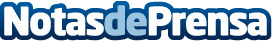 Nace ROSAPARKS, la primera consultora creativa que cree en el poder de las marcas para hacer el bien en el mundoROSAPARKS ayuda a las marcas en la definición de su propósito y diseña proyectos creativos de impacto social con un doble objetivo: hacer el bien y contribuir a que las marcas sean rentables y relevantes para el consumidorDatos de contacto:Ana IsabelCoorporate Coordinator931809749Nota de prensa publicada en: https://www.notasdeprensa.es/nace-rosaparks-la-primera-consultora-creativa Categorias: Comunicación Marketing Emprendedores E-Commerce Solidaridad y cooperación Recursos humanos http://www.notasdeprensa.es